The Scientific Board Holds Its 4th Meeting to Discuss a Number of TopicsThe 4th scientific board which was held on 25/12/1435 was chaired by His Excellency the Vice-Rector for Postgraduate Studies and Academic Research, Prof. Mohammad Abdullah Al-Shaya. the scientific board members attended the meeting as well. A number of topics were discussed, on top of which are the endorsement of recruiting (3) faculty members with the post Assistant Professor, the promotion of (2) faculty members to the post Associate Professor and the restructure of sub-committees pertinent to the scientific board. A number of recommendations were also issued with regard to the Publishing and Translation Center.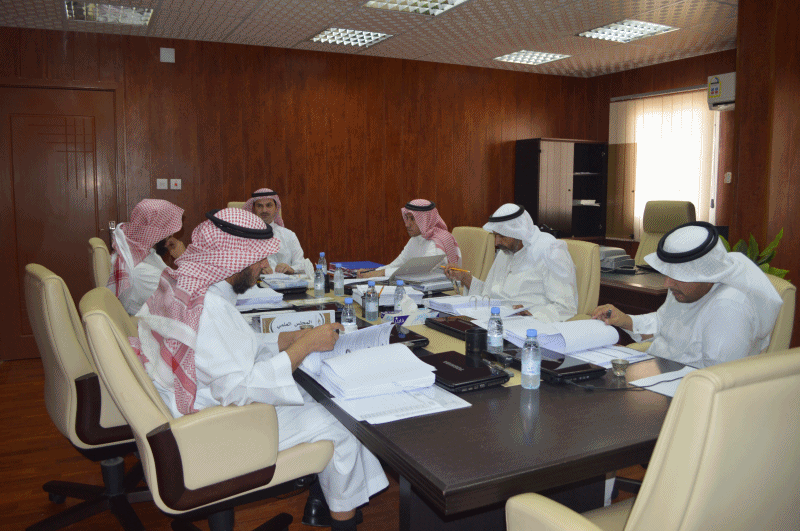 